Publicado en Madrid el 30/11/2023 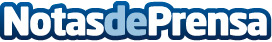 Chidy Wayne lanza su primer libro artísticoEl relevante pintor Chidy Wayne se complace en presentar su último logro artístico en forma de un libroDatos de contacto:Rebecca TurbíPress manager619984292Nota de prensa publicada en: https://www.notasdeprensa.es/chidy-wayne-lanza-su-primer-libro-artistico Categorias: Nacional Interiorismo Artes Visuales Literatura http://www.notasdeprensa.es